РЕШЕНИЕ«О внесении изменений в решение Совета народных депутатов муниципального образования «Шовгеновский район» от 20.12.2016 года №541 «Об утверждении Положения о проведении конкурса на замещение вакантных должностей муниципальной службы в муниципальном образовании «Шовгеновский район» В связи с произошедшими кадровыми  изменениями, руководствуясь Уставом муниципального образования «Шовгеновский район» Совет народных депутатов муниципального образования «Шовгеновский район»: РЕШИЛ:Внести, изменяя в решение Совета народных депутатов муниципального образования «Шовгеновский район» от 20.12.2016 года №541 «Об утверждении Положения о проведении конкурса на замещение вакантных должностей муниципальной службы в муниципальном образовании «Шовгеновский район» изложив Приложение №7 к положению о Порядке проведения конкурса на замещение вакантных должностей муниципальной службы в муниципальном образовании «Шовгеновский район» в следующей редакции:«Приложение №7 к положению о Прядке проведения конкурса на замещение вакантных должностей муниципальной службыв муниципальном образовании «Шовгеновский район»Состав конкурсной комиссии:первый заместитель главы администрации МО «Шовгеновский район» -  председатель комиссии;заместитель главы администрации МО «Шовгеновский район» - заместитель председателя комиссии.ведущий специалист отдела правового и кадрового обеспечения администрации МО «Шовгеновский район»  – секретарь комиссии.Члены комиссии:1.Помощник главы администрации по взаимодействию с органами местного самоуправления, обеспечению безопасности населения и антитеррору администрации МО «Шовгеновский район».  2.Начальник финансового управления администрации МО «Шовгеновский район»3.Начальник отдела правового и кадрового обеспечения администрации МО «Шовгеновский район».4.Начальник управления культуры администрации МО «Шовгеновский район».5.Начальник управления образования администрации МО «Шовгеновский район».6.Независимый эксперт – специалист (по согласованию)2.Настоящее постановление опубликовать в районной газете «Заря».3.Настоящее постановление вступает в силу с момента его официального опубликования. Глава администрацииМО «Шовгеновский район»                                                                          Р.Р. Аутлева. Хакуринохабль13 .07. 2018 года  № 84Приложение №1к постановлению главы администрацииМО «Шовгеновский район»от «__»_____2018г. №____Состав комиссиипо соблюдению требований к служебному поведению муниципальных служащих администрации МО «Шовгеновский район» и урегулированию конфликта интересовПервый заместитель главы администрации МО «Шовгеновский район»- председатель комиссии;Начальник отдела правового и кадрового обеспечения администрации МО «Шовгеновский район» - заместитель председателя комиссии;Ведущий специалист отдела правового и кадрового обеспечения администрации МО «Шовгеновский район»- секретарь комиссии; Управляющий делами администрации МО «Шовгеновский район» - член комиссии;Помощник главы администрации по взаимодействию с органами местного самоуправления, обеспечению безопасности и антитеррору - член комиссии;Начальник общего отдела - член комиссии; Независимый эксперт – работник образовательного учреждения (по согласованию). РЕСПУБЛИКА АДЫГЕЯСовет народных депутатовмуниципального образования«Шовгеновский район»385440, а. Хакуринохабль,ул. Шовгенова, 9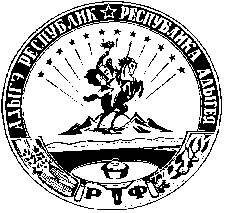 АДЫГЭ РЕСПУБЛИКШэуджэн районымянароднэ депутатхэмя Совет385440, къ. Хьакурынэхьабл,ур. Шэуджэным ыцI, 9